ОТЧЕТ ПО САМООБСЛЕДОВАНИЮ МАУ ДПО «ЦНМО» за 2019 годПоказателидеятельности организации дополнительного профессионального образования,подлежащей самообследованиюДиаграмма «Образовательная деятельность»Стабильность и положительная динамика прослеживается в разработке ДППП по приоритетным направлениям и результативности. Данный факт подтверждает качество предоставляемых услуг. Наблюдается снижение численности слушателей, обучившихся по ДППП. Причины: широкий спектр предложений бюджетных КПК других центров повышения квалификации;неготовность педагогов обучаться на внебюджетных КПК;отсутствие специалистов по отдельным направлениям;устаревание компьютерной техники.Коллектив МАУ ДПО «ЦНМО» систематически повышает квалификацию. На декабрь 2019 г. чуть больше 50% коллектива имеют или соответствие занимаемой должности, или квалификационную категорию.Диаграмма «Аттестация»Средний возраст на 2019 г. составил 48лет.Диаграмма «Средний возраст»Данный раздел остается недосягаем для наших специалистов, в виду отсутствия научно-исследовательской деятельности, это задачи Высших учебных заведений.Диаграмма «Внебюджетная деятельность»Учреждение вправе вести иную, приносящую доход деятельность, оказывать платные услуги, на основании п. 7.10, 7.11 Устава МАУ ДПО «ЦНМО», что позволяет решать важные вопросы: оплата труда работников МАУ ДПО «ЦНМО», приведение в нормативное состояние помещения МАУ ДПО «ЦНМО», исполнение предписаний надзорных органов, повышение квалификации сотрудников МАУ ДПО «ЦНМО», оплата услуг интернета, обновление аппаратуры и решение хозяйственных вопросов.С 1995 года и по сегодняшний день помещение МАУ ДПО «ЦНМО» находится в оперативном управлении на основании Постановления администрации г. Лысьва. Все помещение поделено на:методические кабинеты (4)кабинет педагога-психолога (1)кабинет для проведения восстановительных технологий (1)лекционные залы (3)библиотечный фонд (1)приемная (1)кабинет технических специалистов (1)комендантская (1)серверная (1)Два кабинета переданы в пользование:безвозмездно - МКУ «ЦБУ ЛГО» на основании Постановления администрации г. Лысьва от 14.06.2019 № 1333, сроком на 5 лет с 01.04.2019 г. по 31.05.20204 г. (площадь 23,1 кв.м)  аренда - ООО «АНДСЕР» на основании Постановления администрации г. Лысьва от 22.02.2019 № 286, срок на 5 лет (площадь 51,2 кв.м)В 2015 году начался плановый переход библиотеки в новый формат – электронная библиотека. Положительная динамика электронной библиотеки доказывает о правильности принятого решения.Диаграмма «Востребованность бумажной библиотеки и электронной библиотеки»ПРИНЯТОобщим собранием трудового коллектива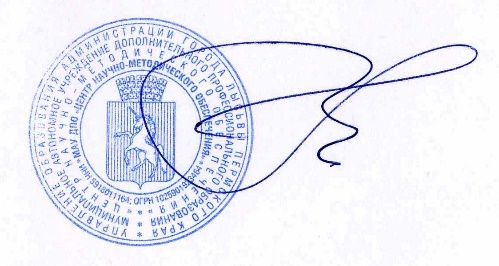 МАУ ДПО «ЦНМО»протокол № 2 от«24» марта 2020 г.УТВЕРЖДАЮДиректор МАУ ДПО «ЦНМО»______________ К.В. Малахова«24» марта 2020 г.N п/пПоказателиЕдиница измерения1.Образовательная деятельностьОбразовательная деятельность1.1Численность/удельный вес численности слушателей, обучившихся по дополнительным профессиональным программам повышения квалификации, в общей численности слушателей, прошедших обучение в образовательной организации3131.2Численность/удельный вес численности слушателей, обучившихся по дополнительным профессиональным программам профессиональной переподготовки, в общей численности слушателей, прошедших обучение в образовательной организациинет1.3Численность/удельный вес численности слушателей, направленных на обучение службами занятости, в общей численности слушателей, прошедших обучение в образовательной организации за отчетный период21.4Количество реализуемых дополнительных профессиональных программ, в том числе:20 единиц1.4.1Программ повышения квалификации20 единиц1.4.2Программ профессиональной переподготовкинет1.5Количество разработанных дополнительных профессиональных программ за отчетный период22 единицы1.5.1Программ повышения квалификации22 единицы1.5.2Программ профессиональной переподготовкинет1.6Удельный вес дополнительных профессиональных программ по приоритетным направлениям развития науки, техники и технологий в общем количестве реализуемых дополнительных профессиональных программ100%1.7Удельный вес дополнительных профессиональных программ, прошедших профессионально-общественную аккредитацию, в общем количестве реализуемых дополнительных профессиональных программ100%1.8Численность/удельный вес численности научно-педагогических работников, имеющих ученые степени и (или) ученые звания, в общей численности научно-педагогических работников образовательной организациинет1.9Численность/удельный вес численности научно-педагогических работников, прошедших за отчетный период повышение квалификации или профессиональную переподготовку, в общей численности научно-педагогических работников7 человек /64%1.10Численность/удельный вес численности педагогических работников, которым по результатам аттестации присвоена квалификационная категория, в общей численности педагогических работников, в том числе:2 человека /18%1.10.1Высшая2 1.10.2Первая2 человека/ 18%1.11Средний возраст штатных научно-педагогических работников организации дополнительного профессионального образования48 лет1.12Результативность выполнения образовательной организацией государственного задания в части реализации дополнительных профессиональных программ100%2.Научно-исследовательская деятельностьНаучно-исследовательская деятельность2.1Количество цитирований в индексируемой системе цитирования WebofScience в расчете на 100 научно-педагогических работников0единиц2.2Количество цитирований в индексируемой системе цитирования Scopus в расчете на 100 научно-педагогических работников0 единиц2.3Количество цитирований в РИНЦ в расчете на 100 научно-педагогических работников0единиц2.4Количество статей в научной периодике, индексируемой в системе цитирования WebofScience в расчете на 100 научно-педагогических работников0единиц2.5Количество статей в научной периодике, индексируемой в системе цитирования Scopus в расчете на 100 научно-педагогических работников0единиц2.6Количество публикаций в РИНЦ в расчете на 100 научно-педагогических работников0единиц2.7Общий объем НИОКР0 тыс. руб.2.8Объем НИОКР в расчете на одного научно-педагогического работника0 тыс. руб.2.9Удельный вес доходов от НИОКР в общих доходах образовательной организации0 %2.10Удельный вес НИОКР, выполненных собственными силами (без привлечения соисполнителей), в общих доходах образовательной организации от НИОКР0 %2.11Количество подготовленных печатных учебных изданий (включая учебники и учебные пособия), методических и периодических изданий, количество изданных за отчетный период0 единиц2.12Количество проведенных международных и всероссийских (межрегиональных) научных семинаров и конференций0 единиц2.13Количество подготовленных научных и научно-педагогических кадров высшей квалификации за отчетный период0 человек2.14Численность/удельный вес численности научно-педагогических работников без ученой степени - до 30 лет, кандидатов наук - до 35 лет, докторов наук - до 40 лет, в общей численности научно-педагогических работниковдо 30 лет – 0 чел.канд.наук – 0 чел.докторов – 0 чел.2.15Число научных журналов, в том числе электронных, издаваемых образовательной организацией0 единиц3.Финансово-экономическая деятельностьФинансово-экономическая деятельность3.1Доходы образовательной организации по всем видам финансового обеспечения (деятельности)8 666,3тыс. руб.3.2Доходы образовательной организации по всем видам финансового обеспечения (деятельности) в расчете на одного научно-педагогического работника787,9 тыс. руб.3.3Доходы образовательной организации из средств от приносящей доход деятельности в расчете на одного научно-педагогического работника61,15 тыс. руб.4.ИнфраструктураИнфраструктура4.1Общая площадь помещений, в которых осуществляется образовательная деятельность, в расчете на одного слушателя, в том числе:702,8 кв. м.4.1.1Имеющихся у образовательной организации на праве собственности0 кв. м.4.1.2Закрепленных за образовательной организацией на праве оперативного управления702,8 кв. м.4.1.3Предоставленных образовательной организации в аренду, безвозмездное пользование74,3 кв. м.4.2Количество экземпляров печатных учебных изданий (включая учебники и учебные пособия) из общего количества единиц хранения библиотечного фонда, состоящих на учете, в расчете на одного слушателя (методическая литература)10000 (фонд)67(читателей)4.3Количество электронных учебных изданий (включая учебники и учебные пособия)260единиц4.4Численность/удельный вес численности слушателей, проживающих в общежитиях, в общей численности слушателей, нуждающихся в общежитиях0%